S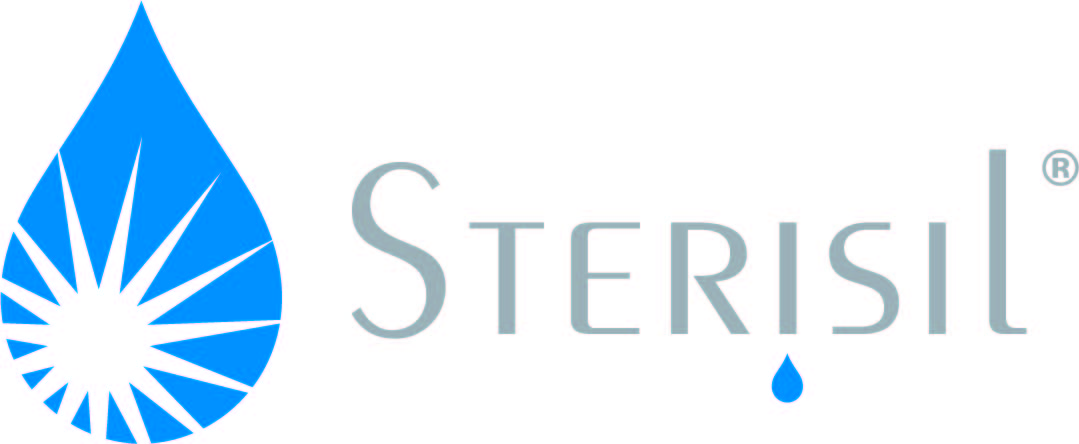 The PositionWe are searching for a driven, detail-orientated  to join our growing organization. The 's responsibilities includeTo be successful as , you should demonstrate a sound understanding of Outstanding are self-starters with an insatiable curiosity, a superb work ethic, and strong interpersonal skills. Additionally, a successful individual in this role will be comfortable switching quickly between many different types of tasks and employ effective time management.ResponsibilitiesWho You Are degree is required 3E verbal and written communication skillsWho We AreJoin us as we pave the way for better treatment safer 